ПРАВИТЕЛЬСТВО РОССИЙСКОЙ ФЕДЕРАЦИИПОСТАНОВЛЕНИЕот 10 апреля 2002 г. N 228О МЕРАХ ПО ПОВЫШЕНИЮ ЭФФЕКТИВНОСТИИСПОЛЬЗОВАНИЯ ФЕДЕРАЛЬНОГО ИМУЩЕСТВА,ЗАКРЕПЛЕННОГО В ХОЗЯЙСТВЕННОМ ВЕДЕНИИ ФЕДЕРАЛЬНЫХГОСУДАРСТВЕННЫХ УНИТАРНЫХ ПРЕДПРИЯТИЙВ целях повышения эффективности использования федерального имущества, закрепленного в хозяйственном ведении федеральных государственных унитарных предприятий, и обеспечения поступления в федеральный бюджет части прибыли федеральных государственных унитарных предприятий Правительство Российской Федерации постановляет:1. Установить, что федеральными органами исполнительной власти в отношении находящихся в их ведении федеральных государственных унитарных предприятий, за исключением федеральных государственных унитарных предприятий, включенных в прогнозный план (программу) приватизации федерального имущества, либо в отношении которых приняты в установленном порядке решения о ликвидации, утверждаются стратегии развития федеральных государственных унитарных предприятий на срок от 3 до 5 лет (далее - стратегии развития предприятий).В отношении федеральных государственных унитарных предприятий, включенных в перечень федеральных государственных унитарных предприятий, в отношении которых установлен специальный порядок принятия федеральными органами исполнительной власти решений по отдельным вопросам деятельности этих предприятий, утвержденный распоряжением Правительства Российской Федерации от 20 июня 2011 г. N 1060-р, стратегии развития предприятий утверждаются на основании решений Правительства Российской Федерации, Председателя Правительства Российской Федерации или решений, принимаемых по его поручению Первым заместителем Председателя Правительства Российской Федерации или Заместителем Председателя Правительства Российской Федерации.Стратегии развития предприятий основываются на утвержденных в установленном порядке программах и решениях, принятых Президентом Российской Федерации и Правительством Российской Федерации.Стратегия развития предприятия утверждается федеральным органом исполнительной власти в устанавливаемом им порядке с привлечением (при необходимости) представителей иных федеральных органов исполнительной власти.Программа деятельности федерального государственного унитарного предприятия основывается на утвержденной в установленном порядке стратегии развития предприятия, за исключением федеральных государственных унитарных предприятий, включенных в прогнозный план (программу) приватизации федерального имущества, либо в отношении которых приняты в установленном порядке решения о ликвидации, и утверждается соответствующим федеральным органом исполнительной власти ежегодно по форме согласно приложению.(п. 1 в ред. Постановления Правительства РФ от 20.06.2011 N 499)2. Утвердить прилагаемые Правила разработки и утверждения программ деятельности и определения подлежащей перечислению в федеральный бюджет части прибыли федеральных государственных унитарных предприятий.3 - 4. Утратили силу. - Постановление Правительства РФ от 23.03.2006 N 156.5. Установить, что показатели экономической эффективности деятельности подведомственных федеральных государственных унитарных предприятий ежегодно утверждаются федеральными органами исполнительной власти в составе программ их деятельности.(в ред. Постановления Правительства РФ от 17.04.2014 N 351)6. Федеральному агентству по управлению государственным имуществом с учетом предложений федеральных органов исполнительной власти представлять до 20 апреля года, предшествующего планируемому, в Министерство финансов Российской Федерации предложения по объему поступлений в федеральный бюджет части прибыли федеральных государственных унитарных предприятий.(в ред. Постановлений Правительства РФ от 23.03.2006 N 156, от 20.06.2011 N 499)7. Федеральным органам исполнительной власти в целях обеспечения поступления доходов, формируемых за счет части прибыли федеральных государственных унитарных предприятий, в федеральный бюджет в 2002 году до 15 апреля 2002 г. представить в Министерство имущественных отношений Российской Федерации:сведения о прибыли, полученной в 2001 году подведомственными федеральными государственными унитарными предприятиями, и о части прибыли, подлежащей перечислению в федеральный бюджет в 2002 году;решения об утверждении показателей экономической эффективности деятельности по каждому подведомственному федеральному государственному унитарному предприятию на 2002 год, включая размер части прибыли, подлежащей перечислению в федеральный бюджет в 2002 году;предложения по размеру части прибыли всех подведомственных федеральных государственных унитарных предприятий, подлежащей перечислению в федеральный бюджет в 2003 году.8. Федеральным органам исполнительной власти в 3-месячный срок принять соответствующие ведомственные акты, обеспечивающие реализацию настоящего Постановления.Председатель ПравительстваРоссийской ФедерацииМ.КАСЬЯНОВПриложениек Постановлению ПравительстваРоссийской Федерацииот 10 апреля 2002 г. N 228                                              УТВЕРЖДЕНА                                    ______________________________                                     (наименование ведомственного                                    ______________________________                                       акта федерального органа                                    ______________________________                                        исполнительной власти,                                    ______________________________                                         осуществляющего права                                    ______________________________                                        собственника имущества                                    ______________________________                                    федерального государственного                                    ______________________________                                        унитарного предприятия)                                    от "__" _____________ г. N ___ПРОГРАММА ДЕЯТЕЛЬНОСТИФЕДЕРАЛЬНОГО ГОСУДАРСТВЕННОГО УНИТАРНОГО ПРЕДПРИЯТИЯ__________________________________________________(наименование предприятия)на ____ годг. _______________Раздел I. Краткая характеристика хода реализациипрограммы деятельности предприятия в предыдущем годуи в первом полугодии текущего года, в том числев соответствии с утвержденной стратегиейразвития предприятия    1.1. _________________________________________________________              (указывается информация о выполнении программы в__________________________________________________________________    предыдущем году, о ходе реализации программы деятельности__________________________________________________________________      предприятия в текущем году и ожидаемых результатах ее__________________________________________________________________                   выполнения в текущем году)    1.2. _________________________________________________________            (анализ причин отклонения (в том числе ожидаемого)__________________________________________________________________        фактических показателей деятельности предприятия__________________________________________________________________                        от утвержденных)    1.3. _________________________________________________________           (указываются основные мероприятия по достижению целей           и выполнению задач, определенных стратегией развития           предприятия, а также планируемые значения показателей                               деятельности)Раздел II. Мероприятия по развитию предприятия(тыс. рублей)Примечания:1. В подраздел 1 "Снабженческо-сбытовая сфера" включаются следующие мероприятия (в том числе в форме совершения сделок):модернизация действующих систем анализа и прогнозирования состояния и развития рынков, а также внедрение новых систем;развитие деятельности по закупке материалов, сырья и полуфабрикатов для производства продукции (работ, услуг);развитие транспортно-складского хозяйства;развитие деятельности по реализации продукции (работ, услуг) предприятия и ее продвижению на рынках сбыта;повышение конкурентоспособности;развитие рынков и привлечение новых потребителей.2. В подраздел 2 "Производственная сфера" включаются следующие мероприятия:техническое оснащение и перевооружение производства продукции (работ, услуг);совершенствование действующих технологий производства и внедрение новых;консервация, списание и отчуждение незадействованных и изношенных производственных мощностей;разработка и совершенствование производственных программ, внедрение программ перепрофилирования;снижение материалоемкости, энергоемкости и фондоемкости производства;обеспечение охраны труда и экологической безопасности производства.3. В подраздел 3 "Финансово-инвестиционная сфера" включаются следующие мероприятия (в том числе в форме совершения сделок):оптимизация структуры активов предприятия и обеспечение финансовой устойчивости предприятия;совершенствование механизма привлечения и использования кредитных ресурсов;обеспечение инвестиционной привлекательности предприятия;совершенствование налогового планирования и оптимизация налогообложения;совершенствование учетной политики;повышение эффективности долгосрочных и краткосрочных финансовых вложений предприятия;снижение издержек;повышение рентабельности.4. В подраздел 4 "Социальная сфера" включаются следующие мероприятия:совершенствование действующих систем социального обеспечения работников предприятия и членов их семей и внедрение новых систем;оптимизация затрат на содержание лечебно-оздоровительной, культурной и жилищно-коммунальной сферы.5. В графе "Ожидаемый эффект" приводится прогноз увеличения (уменьшения) чистой прибыли предприятия в результате реализации мероприятий в планируемом году, году, следующем за планируемым, и во втором году, следующем за планируемым.Раздел III. Бюджет предприятия на планируемый период(финансовое обеспечение программы)(тыс. рублей)Раздел IV. Показатели деятельности предприятияна планируемый период1. Показатели экономической эффективности деятельности__________________________________________________________________(наименование предприятия)на ____________________ год(планируемый период)(тыс. рублей)--------------------------------<*> Указывается часть прибыли предприятия, подлежащая перечислению в федеральный бюджет в планируемом году по итогам деятельности предприятия за предшествующий год.2. Дополнительные показатели деятельности__________________________________________________________________(наименование предприятия)на ____________________ год(планируемый период)(тыс. рублей)3. Прогноз показателей экономическойэффективности деятельности______________________________________________________(наименование предприятия)на ____________________________________ годы(два года, следующих за планируемым)(тыс. рублей)--------------------------------<*> Указывается часть прибыли предприятия, подлежащая перечислению в федеральный бюджет в данном году по итогам деятельности предприятия за предшествующий год.Примечания:1. Дополнительные показатели деятельности предприятия могут устанавливаться федеральным органом исполнительной власти исходя из целей и задач, определенных стратегией развития предприятия.2. Значения плановых показателей указываются поквартально нарастающим итогом.3. Прогноз показателей экономической эффективности деятельности предприятия на 2 года, следующие за планируемым годом, определяется исходя из ожидаемого эффекта реализации мероприятий программы и утвержденной стратегии развития предприятия.УтвержденыПостановлениемПравительства Российской Федерацииот 10 апреля 2002 г. N 228ПРАВИЛАРАЗРАБОТКИ И УТВЕРЖДЕНИЯ ПРОГРАММДЕЯТЕЛЬНОСТИ И ОПРЕДЕЛЕНИЯ ПОДЛЕЖАЩЕЙ ПЕРЕЧИСЛЕНИЮВ ФЕДЕРАЛЬНЫЙ БЮДЖЕТ ЧАСТИ ПРИБЫЛИ ФЕДЕРАЛЬНЫХГОСУДАРСТВЕННЫХ УНИТАРНЫХ ПРЕДПРИЯТИЙ1. Руководитель федерального государственного унитарного предприятия представляет ежегодно, до 1 августа, в федеральный орган исполнительной власти, в ведении которого находится предприятие (далее соответственно - предприятие, федеральный орган исполнительной власти), проект программы деятельности предприятия на следующий год, разработанной по установленной форме и представляющей собой комплекс мероприятий, связанных между собой по срокам и источникам финансирования.Мероприятия программы деятельности предприятия должны соответствовать основным направлениям его деятельности (в планируемом периоде) по достижению целей и выполнению задач, определенных стратегией развития предприятия на срок от 3 до 5 лет, уставом предприятия, решениями Президента Российской Федерации и Правительства Российской Федерации, федеральных органов исполнительной власти.Вместе с проектом программы деятельности предприятия представляется технико-экономическое обоснование планируемых мероприятий, затрат на их реализацию, а также ожидаемого эффекта от их выполнения.(п. 1 в ред. Постановления Правительства РФ от 20.06.2011 N 499)2. Федеральный орган исполнительной власти до 1 ноября утверждает программы деятельности предприятий на следующий год.Федеральный орган исполнительной власти утверждает до 31 декабря программы деятельности на следующий год предприятий, включенных в перечень федеральных государственных унитарных предприятий, в отношении которых установлен специальный порядок принятия федеральными органами исполнительной власти решений по отдельным вопросам деятельности этих предприятий, утвержденный распоряжением Правительства Российской Федерации от 20 июня 2011 г. N 1060-р (далее - перечень, утвержденный распоряжением Правительства Российской Федерации от 20 июня 2011 г. N 1060-р), на основании решения Правительства Российской Федерации, Председателя Правительства Российской Федерации или решений, принимаемых по его поручению Первым заместителем Председателя Правительства Российской Федерации или Заместителем Председателя Правительства Российской Федерации.(абзац введен Постановлением Правительства РФ от 30.06.2017 N 781)3 - 4. Утратили силу. - Постановление Правительства РФ от 23.03.2006 N 156.5. Руководитель предприятия ежегодно, до 5 апреля, вместе с отчетом о деятельности предприятия за прошедший год представляет в федеральный орган исполнительной власти годовую бухгалтерскую отчетность, предложения по уточнению размера части прибыли, подлежащей перечислению в федеральный бюджет в текущем году.В случае необходимости до истечения текущего года руководитель предприятия представляет предложения по уточнению мероприятий и показателей деятельности предприятия, предусмотренных программой деятельности предприятия на текущий год.Одновременно указанные предложения размещаются на межведомственном портале по управлению государственной собственностью в сети Интернет (далее - портал).(п. 5 в ред. Постановления Правительства РФ от 20.06.2011 N 499)6. Часть прибыли предприятий, подлежащая перечислению в федеральный бюджет в текущем году, за исключением предприятий, включенных в перечень, утвержденный распоряжением Правительства Российской Федерации от 20 июня 2011 г. N 1060-р, определяется решением федерального органа исполнительной власти не позднее 1 мая на основании отчета о деятельности предприятия за прошедший год и утвержденной программы деятельности предприятия. При этом часть прибыли, подлежащая перечислению в федеральный бюджет, определяется как часть прибыли федерального государственного унитарного предприятия, остающейся в распоряжении предприятия после уплаты налогов и иных обязательных платежей (без учета доходов и расходов от переоценки обращающихся на рынке ценных бумаг акций обществ и относящегося к указанным доходам и расходам налога на прибыль организаций), уменьшенной на сумму расходов на реализацию мероприятий по развитию предприятия, утвержденных в составе программы деятельности предприятия на текущий финансовый год, осуществляемых за счет чистой прибыли, но не менее 50 процентов прибыли, остающейся в распоряжении предприятия после уплаты налогов и иных обязательных платежей (без учета доходов и расходов от переоценки обращающихся на рынке ценных бумаг акций обществ и относящегося к указанным доходам и расходам налога на прибыль организаций), если иное не установлено актами Правительства Российской Федерации.(в ред. Постановлений Правительства РФ от 30.06.2017 N 781, от 12.10.2018 N 1224)Часть прибыли, подлежащая перечислению в федеральный бюджет в текущем году, предприятий, включенных в перечень, утвержденный распоряжением Правительства Российской Федерации от 20 июня 2011 г. N 1060-р, определяется федеральным органом исполнительной власти не позднее 10 июня на основании решения Правительства Российской Федерации, Председателя Правительства Российской Федерации или решений, принимаемых по его поручению Первым заместителем Председателя Правительства Российской Федерации или Заместителем Председателя Правительства Российской Федерации. При этом часть прибыли таких предприятий, подлежащая перечислению в федеральный бюджет, определяется как часть прибыли федеральных государственных унитарных предприятий, остающейся в распоряжении предприятий после уплаты налогов и иных обязательных платежей (без учета доходов и расходов от переоценки обращающихся на рынке ценных бумаг акций обществ и относящегося к указанным доходам и расходам налога на прибыль организаций), уменьшенной на сумму расходов на реализацию мероприятий по развитию предприятий, утвержденных в составе программы деятельности предприятий на текущий финансовый год, осуществляемых за счет чистой прибыли, но не менее 50 процентов прибыли, остающейся в распоряжении предприятий после уплаты налогов и иных обязательных платежей (без учета доходов и расходов от переоценки обращающихся на рынке ценных бумаг акций обществ и относящегося к указанным доходам и расходам налога на прибыль организаций), если иное не установлено актами Правительства Российской Федерации.(абзац введен Постановлением Правительства РФ от 30.06.2017 N 781; в ред. Постановления Правительства РФ от 12.10.2018 N 1224)При отсутствии утвержденной программы деятельности предприятия на текущий финансовый год часть прибыли предприятия, подлежащая перечислению в федеральный бюджет в текущем году, определяется как часть прибыли федерального государственного унитарного предприятия, остающейся в распоряжении предприятия после уплаты налогов и иных обязательных платежей (без учета доходов и расходов от переоценки обращающихся на рынке ценных бумаг акций обществ и относящегося к указанным доходам и расходам налога на прибыль организаций), уменьшенной на сумму обязательных отчислений в фонды предприятия, образованные в соответствии с законодательством Российской Федерации и уставом предприятия, но не менее 50 процентов прибыли, остающейся в распоряжении предприятия после уплаты налогов и иных обязательных платежей (без учета доходов и расходов от переоценки обращающихся на рынке ценных бумаг акций обществ и относящегося к указанным доходам и расходам налога на прибыль организаций), если иное не установлено актами Правительства Российской Федерации.(в ред. Постановлений Правительства РФ от 17.04.2014 N 351, от 12.10.2018 N 1224)Чистая прибыль (нераспределенная прибыль) определяется на основании данных бухгалтерской (финансовой) отчетности.(в ред. Постановления Правительства РФ от 12.10.2018 N 1224)Абзац утратил силу. - Постановление Правительства РФ от 30.06.2017 N 781.В случае если в соответствии с законодательством Российской Федерации на предприятие возложена обязанность по составлению финансовой отчетности, в том числе консолидированной, в соответствии с Международными стандартами финансовой отчетности, часть прибыли, подлежащая перечислению в федеральный бюджет, определяемая в соответствии с настоящим пунктом, не может быть менее 50 процентов величины чистой прибыли, определенной по данным такой отчетности. Если указанная сумма превышает величину чистой прибыли, определенную по данным бухгалтерской (финансовой) отчетности такого предприятия, то для перечисления в федеральный бюджет части прибыли предприятия используется нераспределенная прибыль.(абзац введен Постановлением Правительства РФ от 12.10.2018 N 1224)7. Решение федерального органа исполнительной власти, предусмотренное пунктом 6 настоящих Правил, представляется в течение 7 рабочих дней со дня его принятия путем размещения на портале.(п. 7 в ред. Постановления Правительства РФ от 20.06.2011 N 499)8. Перечисление в федеральный бюджет части прибыли осуществляется предприятием до 15 июня.9. Утратил силу. - Постановление Правительства РФ от 23.03.2006 N 156.10. Контроль за перечислением в федеральный бюджет части прибыли предприятия осуществляется федеральным органом исполнительной власти в течение года на основании анализа ежеквартальной бухгалтерской (финансовой) отчетности предприятия по форме, утвержденной Министерством финансов Российской Федерации.(в ред. Постановлений Правительства РФ от 23.03.2006 N 156, от 07.07.2016 N 639, от 12.10.2018 N 1224)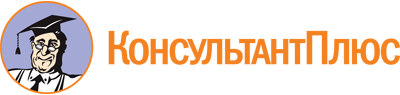 Постановление Правительства РФ от 10.04.2002 N 228
(ред. от 12.10.2018)
"О мерах по повышению эффективности использования федерального имущества, закрепленного в хозяйственном ведении федеральных государственных унитарных предприятий"
(вместе с "Правилами разработки и утверждения программ деятельности и определения подлежащей перечислению в федеральный бюджет части прибыли федеральных государственных унитарных предприятий")Документ предоставлен КонсультантПлюс

www.consultant.ru

Дата сохранения: 20.04.2020
 Список изменяющих документов(в ред. Постановлений Правительства РФ от 23.03.2006 N 156,от 20.06.2011 N 499, от 17.04.2014 N 351, от 07.07.2016 N 639,от 30.06.2017 N 781, от 12.10.2018 N 1224,с изм., внесенными Постановлением Правительства РФ от 19.08.2016 N 824)Список изменяющих документов(в ред. Постановлений Правительства РФ от 23.03.2006 N 156,от 20.06.2011 N 499)Сведения о предприятииСведения о предприятииСведения о предприятии1.Полное официальное наименование предприятия2.Свидетельство о внесении в реестр федерального имущества:2.реестровый номер2.дата присвоения реестрового номера3.)Юридический адрес (местонахождение)4.Почтовый адрес5.Отрасль6.Основной вид деятельности7.Размер уставного фонда8.Балансовая стоимость недвижимого имущества, переданного в хозяйственное ведение предприятия9.Телефон (факс)10. Адрес электронной почтыСведения о руководителе предприятияСведения о руководителе предприятияСведения о руководителе предприятия11.Ф.И.О. руководителя предприятия и занимаемая им должность12.Сведения о контракте, заключенном с руководителем предприятия:12.дата контракта12.номер контракта12.наименование федерального органа исполнительной власти, заключившего контракт13.Срок действия контракта, заключенного с руководителем предприятия:13.начало13.окончание14.Телефон (факс)МероприятиеИсточник финансированияСумма затратСумма затратСумма затратСумма затратСумма затратОжидаемый эффектОжидаемый эффектОжидаемый эффектМероприятиеИсточник финансированияза год - всегов том числев том числев том числев том числепланируемый годгод, следующий за планируемымвторой год, следующий за планируемымМероприятиеИсточник финансированияза год - всегоI кв.II кв.III кв.IV кв.планируемый годгод, следующий за планируемымвторой год, следующий за планируемым1. Снабженческо-сбытовая сфера1. Снабженческо-сбытовая сфера1. Снабженческо-сбытовая сфера1. Снабженческо-сбытовая сфера1. Снабженческо-сбытовая сфера1. Снабженческо-сбытовая сфера1. Снабженческо-сбытовая сфера1. Снабженческо-сбытовая сфера1. Снабженческо-сбытовая сфера1. Снабженческо-сбытовая сфера1. Снабженческо-сбытовая сфера1.1. Развитие (обновление) материально-технической базы1.1. Развитие (обновление) материально-технической базы1.1. Развитие (обновление) материально-технической базы1.1. Развитие (обновление) материально-технической базы1.1. Развитие (обновление) материально-технической базы1.1. Развитие (обновление) материально-технической базы1.1. Развитие (обновление) материально-технической базы1.1. Развитие (обновление) материально-технической базы1.1. Развитие (обновление) материально-технической базы1.1. Развитие (обновление) материально-технической базы1.1. Развитие (обновление) материально-технической базы1.1.1...1.2. Проведение научно-исследовательских работ и информационное обеспечение1.2. Проведение научно-исследовательских работ и информационное обеспечение1.2. Проведение научно-исследовательских работ и информационное обеспечение1.2. Проведение научно-исследовательских работ и информационное обеспечение1.2. Проведение научно-исследовательских работ и информационное обеспечение1.2. Проведение научно-исследовательских работ и информационное обеспечение1.2. Проведение научно-исследовательских работ и информационное обеспечение1.2. Проведение научно-исследовательских работ и информационное обеспечение1.2. Проведение научно-исследовательских работ и информационное обеспечение1.2. Проведение научно-исследовательских работ и информационное обеспечение1.2. Проведение научно-исследовательских работ и информационное обеспечение1.2.1...1.3. Повышение квалификации кадров1.3. Повышение квалификации кадров1.3. Повышение квалификации кадров1.3. Повышение квалификации кадров1.3. Повышение квалификации кадров1.3. Повышение квалификации кадров1.3. Повышение квалификации кадров1.3. Повышение квалификации кадров1.3. Повышение квалификации кадров1.3. Повышение квалификации кадров1.3. Повышение квалификации кадров1.3.1...Итого по подразделу, в том числе за счет:Итого по подразделу, в том числе за счет:Итого по подразделу, в том числе за счет:чистой прибыличистой прибыличистой прибылихххамортизацииамортизацииамортизациихххфедерального бюджетафедерального бюджетафедерального бюджетахххзаймов (кредитов)займов (кредитов)займов (кредитов)хххпрочих источниковпрочих источниковпрочих источниковххх2. Производственная сфера2. Производственная сфера2. Производственная сфера2. Производственная сфера2. Производственная сфера2. Производственная сфера2. Производственная сфера2. Производственная сфера2. Производственная сфера2. Производственная сфера2. Производственная сфера2.1. Развитие (обновление) материально-технической базы2.1. Развитие (обновление) материально-технической базы2.1. Развитие (обновление) материально-технической базы2.1. Развитие (обновление) материально-технической базы2.1. Развитие (обновление) материально-технической базы2.1. Развитие (обновление) материально-технической базы2.1. Развитие (обновление) материально-технической базы2.1. Развитие (обновление) материально-технической базы2.1. Развитие (обновление) материально-технической базы2.1. Развитие (обновление) материально-технической базы2.1. Развитие (обновление) материально-технической базы2.1.1...2.2. Проведение научно-исследовательских работ и информационное обеспечение2.2. Проведение научно-исследовательских работ и информационное обеспечение2.2. Проведение научно-исследовательских работ и информационное обеспечение2.2. Проведение научно-исследовательских работ и информационное обеспечение2.2. Проведение научно-исследовательских работ и информационное обеспечение2.2. Проведение научно-исследовательских работ и информационное обеспечение2.2. Проведение научно-исследовательских работ и информационное обеспечение2.2. Проведение научно-исследовательских работ и информационное обеспечение2.2. Проведение научно-исследовательских работ и информационное обеспечение2.2. Проведение научно-исследовательских работ и информационное обеспечение2.2. Проведение научно-исследовательских работ и информационное обеспечение2.2.1...2.3. Повышение квалификации кадров2.3. Повышение квалификации кадров2.3. Повышение квалификации кадров2.3. Повышение квалификации кадров2.3. Повышение квалификации кадров2.3. Повышение квалификации кадров2.3. Повышение квалификации кадров2.3. Повышение квалификации кадров2.3. Повышение квалификации кадров2.3. Повышение квалификации кадров2.3. Повышение квалификации кадров2.3.1...Итого по подразделу, в том числе за счет:Итого по подразделу, в том числе за счет:Итого по подразделу, в том числе за счет:чистой прибыличистой прибыличистой прибылихххамортизацииамортизацииамортизациихххфедерального бюджетафедерального бюджетафедерального бюджетахххзаймов (кредитов)займов (кредитов)займов (кредитов)хххпрочих источниковпрочих источниковпрочих источниковххх3. Финансово-инвестиционная сфера3. Финансово-инвестиционная сфера3. Финансово-инвестиционная сфера3. Финансово-инвестиционная сфера3. Финансово-инвестиционная сфера3. Финансово-инвестиционная сфера3. Финансово-инвестиционная сфера3. Финансово-инвестиционная сфера3. Финансово-инвестиционная сфера3. Финансово-инвестиционная сфера3. Финансово-инвестиционная сфера3.1. Развитие (обновление) материально-технической базы3.1. Развитие (обновление) материально-технической базы3.1. Развитие (обновление) материально-технической базы3.1. Развитие (обновление) материально-технической базы3.1. Развитие (обновление) материально-технической базы3.1. Развитие (обновление) материально-технической базы3.1. Развитие (обновление) материально-технической базы3.1. Развитие (обновление) материально-технической базы3.1. Развитие (обновление) материально-технической базы3.1. Развитие (обновление) материально-технической базы3.1. Развитие (обновление) материально-технической базы3.1.1...3.2. Проведение научно-исследовательских работ и информационное обеспечение3.2. Проведение научно-исследовательских работ и информационное обеспечение3.2. Проведение научно-исследовательских работ и информационное обеспечение3.2. Проведение научно-исследовательских работ и информационное обеспечение3.2. Проведение научно-исследовательских работ и информационное обеспечение3.2. Проведение научно-исследовательских работ и информационное обеспечение3.2. Проведение научно-исследовательских работ и информационное обеспечение3.2. Проведение научно-исследовательских работ и информационное обеспечение3.2. Проведение научно-исследовательских работ и информационное обеспечение3.2. Проведение научно-исследовательских работ и информационное обеспечение3.2. Проведение научно-исследовательских работ и информационное обеспечение3.2.1...3.3. Повышение квалификации кадров3.3. Повышение квалификации кадров3.3. Повышение квалификации кадров3.3. Повышение квалификации кадров3.3. Повышение квалификации кадров3.3. Повышение квалификации кадров3.3. Повышение квалификации кадров3.3. Повышение квалификации кадров3.3. Повышение квалификации кадров3.3. Повышение квалификации кадров3.3. Повышение квалификации кадров3.3.1...Итого по подразделу, в том числе за счет:Итого по подразделу, в том числе за счет:Итого по подразделу, в том числе за счет:чистой прибыличистой прибыличистой прибылихххамортизацииамортизацииамортизациихххфедерального бюджетафедерального бюджетафедерального бюджетахххзаймов (кредитов)займов (кредитов)займов (кредитов)хххпрочих источниковпрочих источниковпрочих источниковххх4. Социальная сфера4. Социальная сфера4. Социальная сфера4. Социальная сфера4. Социальная сфера4. Социальная сфера4. Социальная сфера4. Социальная сфера4. Социальная сфера4. Социальная сфера4. Социальная сфера4.1. Развитие (обновление) материально-технической базы4.1. Развитие (обновление) материально-технической базы4.1. Развитие (обновление) материально-технической базы4.1. Развитие (обновление) материально-технической базы4.1. Развитие (обновление) материально-технической базы4.1. Развитие (обновление) материально-технической базы4.1. Развитие (обновление) материально-технической базы4.1. Развитие (обновление) материально-технической базы4.1. Развитие (обновление) материально-технической базы4.1. Развитие (обновление) материально-технической базы4.1. Развитие (обновление) материально-технической базы4.1.1...4.2. Проведение научно-исследовательских работ и информационное обеспечение4.2. Проведение научно-исследовательских работ и информационное обеспечение4.2. Проведение научно-исследовательских работ и информационное обеспечение4.2. Проведение научно-исследовательских работ и информационное обеспечение4.2. Проведение научно-исследовательских работ и информационное обеспечение4.2. Проведение научно-исследовательских работ и информационное обеспечение4.2. Проведение научно-исследовательских работ и информационное обеспечение4.2. Проведение научно-исследовательских работ и информационное обеспечение4.2. Проведение научно-исследовательских работ и информационное обеспечение4.2. Проведение научно-исследовательских работ и информационное обеспечение4.2. Проведение научно-исследовательских работ и информационное обеспечение4.2.1...4.3. Повышение квалификации кадров4.3. Повышение квалификации кадров4.3. Повышение квалификации кадров4.3. Повышение квалификации кадров4.3. Повышение квалификации кадров4.3. Повышение квалификации кадров4.3. Повышение квалификации кадров4.3. Повышение квалификации кадров4.3. Повышение квалификации кадров4.3. Повышение квалификации кадров4.3. Повышение квалификации кадров4.3.1...Итого по подразделу, в том числе за счет:Итого по подразделу, в том числе за счет:Итого по подразделу, в том числе за счет:чистой прибыличистой прибыличистой прибылихххамортизацииамортизацииамортизациихххфедерального бюджетафедерального бюджетафедерального бюджетахххзаймов (кредитов)займов (кредитов)займов (кредитов)хххпрочих источниковпрочих источниковпрочих источниковхххИТОГО по всем мероприятиям, в том числе за счет:ИТОГО по всем мероприятиям, в том числе за счет:ИТОГО по всем мероприятиям, в том числе за счет:чистой прибыличистой прибыличистой прибылихххамортизацииамортизацииамортизациихххфедерального бюджетафедерального бюджетафедерального бюджетахххзаймов (кредитов)займов (кредитов)займов (кредитов)хххпрочих источниковпрочих источниковпрочих источниковхххКодНаименование статьиСуммаСуммаСуммаСуммаСуммаКодНаименование статьиI кв.II кв.III кв.IV кв.за годI. Доходы федерального государственного унитарного предприятияI. Доходы федерального государственного унитарного предприятияI. Доходы федерального государственного унитарного предприятияI. Доходы федерального государственного унитарного предприятияI. Доходы федерального государственного унитарного предприятияI. Доходы федерального государственного унитарного предприятияI. Доходы федерального государственного унитарного предприятия10000ДОХОДЫ ФЕДЕРАЛЬНОГО ГОСУДАРСТВЕННОГО УНИТАРНОГО ПРЕДПРИЯТИЯ11000Остатки средств на счетах на начало периода12000ДОХОДЫ ПО ОБЫЧНЫМ ВИДАМ ДЕЯТЕЛЬНОСТИ12100Выручка (нетто) от реализации продукции (работ, услуг) (стр. 010, форма N 2)13000ПРОЧИЕ ДОХОДЫ13100Операционные доходы13110Проценты к получению (стр. 060, форма N 2)13111по облигациям, депозитам, государственным ценным бумагам13112за предоставление в пользование денежных средств13113за использование кредитной организацией денежных средств, находящихся на счете организации в этой кредитной организации13120Доходы от участия в других организациях (доходы, связанные с участием в уставных капиталах других организаций) с указанием наименования организации и суммы планируемого по ней дохода (стр. 080, форма N 2)13130Прочие операционные доходы (стр. 090, форма N 2)13131прибыль, полученная (подлежащая получению) в результате совместной деятельности (по договору простого товарищества)13132сумма вознаграждения за переданное в общее владение и (или) пользование имущество (с указанием доходов от переданного имущества по каждому объекту) или возврат имущества при его разделе сверх величины вклада (в части денежных средств)13133сумма дохода, определенная к получению в соответствии с условиями договора продажи основных средств и иных активов, с указанием суммы дохода по каждой сделке13200Внереализационные доходы (стр. 120, форма N 2)13201штрафные санкции и возмещение причиненных организации убытков13202выявленная в плановом периоде прибыль прошлых лет13203суммы кредиторской и депонентской задолженности, по которым истек срок исковой давности13204курсовые разницы, суммы дооценки активов, принятие к учету излишнего имущества13205безвозмездное получение активов13300Чрезвычайные доходы (стр. 170, форма N 2)13301суммы страхового возмещения и покрытия из других источников13302стоимость материальных ценностей, остающихся от списания непригодных к восстановлению и дальнейшему использованию активов13400Кредиты и займы (кредитные договоры)13500Бюджетные ассигнования и иное целевое финансирование13501за счет средств федерального бюджета13502за счет средств бюджета субъекта Российской Федерации13503за счет средств местного бюджетаII. Расходы федерального государственного унитарного предприятияII. Расходы федерального государственного унитарного предприятияII. Расходы федерального государственного унитарного предприятияII. Расходы федерального государственного унитарного предприятияII. Расходы федерального государственного унитарного предприятияII. Расходы федерального государственного унитарного предприятияII. Расходы федерального государственного унитарного предприятия20000РАСХОДЫ ФЕДЕРАЛЬНОГО ГОСУДАРСТВЕННОГО УНИТАРНОГО ПРЕДПРИЯТИЯ2.1. Капитальные расходы2.1. Капитальные расходы2.1. Капитальные расходы2.1. Капитальные расходы2.1. Капитальные расходы2.1. Капитальные расходы2.1. Капитальные расходы2.1.1. Направления расходов2.1.1. Направления расходов2.1.1. Направления расходов2.1.1. Направления расходов2.1.1. Направления расходов2.1.1. Направления расходов2.1.1. Направления расходов21000КАПИТАЛЬНЫЕ РАСХОДЫ, в том числе в:снабженческо-сбытовой сферепроизводственной сферефинансово-инвестиционной сфересоциальной сфере21100Расходы на создание либо приобретение имущества, в том числе в:снабженческо-сбытовой сферепроизводственной сферефинансово-инвестиционной сфересоциальной сфере21200Расходы на проведение реконструкции и модернизации, в том числе в:снабженческо-сбытовой сферепроизводственной сферефинансово-инвестиционной сфересоциальной сфере21300Финансовые вложения, в том числе в:снабженческо-сбытовой сферепроизводственной сферефинансово-инвестиционной сфересоциальной сфере2.1.2. Источники финансирования капитальных расходов2.1.2. Источники финансирования капитальных расходов2.1.2. Источники финансирования капитальных расходов2.1.2. Источники финансирования капитальных расходов2.1.2. Источники финансирования капитальных расходов2.1.2. Источники финансирования капитальных расходов2.1.2. Источники финансирования капитальных расходов21000КАПИТАЛЬНЫЕ РАСХОДЫ,осуществляемые за счет:чистой прибылиамортизациифедерального бюджетазаймов (кредитов)прочих источников2.2. Текущие расходы2.2. Текущие расходы2.2. Текущие расходы2.2. Текущие расходы2.2. Текущие расходы2.2. Текущие расходы2.2. Текущие расходы22000ТЕКУЩИЕ РАСХОДЫ22100Расходы на производство продукции, работ, услуг22200Коммерческие расходы22300Управленческие расходы22400Операционные расходы22410Проценты к уплате22420Прочие операционные расходы22500Внереализационные расходы22501штрафы, пени, неустойки за нарушение условий договоров, возмещение причиненных организацией убытков22502выявленные убытки прошлых лет22503суммы дебиторской задолженности, в отношении которой истек срок исковой давности и прочие долги, нереальные для взысканияНепредвиденные расходы22600Затраты на оплату труда22700Расчеты с бюджетом22701отчисления от прибыли в федеральный бюджет22800Выплаты по кредитам и займам30000ПРОФИЦИТ (ДЕФИЦИТ) БЮДЖЕТА31000Остатки средств на счетах на конец периодаI кварталII кварталIII кварталIV кварталза год1Выручка (нетто) от продажи товаров, продукции, работ, услуг (за вычетом налога на добавленную стоимость, акцизов и других обязательных платежей)2Чистая прибыль (убыток)3Чистые активы4Часть прибыли, подлежащая перечислению в федеральный бюджет <*>I кварталII кварталIII кварталIV кварталза год1Объем производства в натуральном выражении по основным видам деятельности1.11.21.31.41.52Среднесписочная численность (человек)3Среднемесячная заработная плата (рублей)4Затраты на социальное обеспечение и здравоохранение (тыс. рублей)5Затраты на реализацию экологических программ (тыс. рублей)6Прибыль от основных видов деятельности (тыс. рублей)7Совокупные долговые обязательства (тыс. рублей)8Расходы на НИОКР (тыс. рублей)_________________ год (год, следующий за планируемым)__________________ год (второй год, следующий за планируемым)1Выручка (нетто) от продажи товаров, продукции, работ, услуг (за вычетом налога на добавленную стоимость, акцизов и других обязательных платежей)2Чистая прибыль (убыток)3Чистые активы4Часть прибыли, подлежащая перечислению в федеральный бюджет <*>Список изменяющих документов(в ред. Постановлений Правительства РФ от 23.03.2006 N 156,от 20.06.2011 N 499, от 17.04.2014 N 351, от 07.07.2016 N 639,от 30.06.2017 N 781, от 12.10.2018 N 1224)